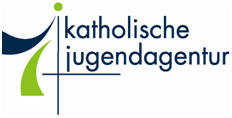 OGS Burg HackenbroichÖğrenme zamanı/Ders saati OGS Burg HackenbroichÖğrenme zamanı/Ders saatiÖğrenme süresi terimi :  Öğretmenler tarafından verilen ödevlerin yapılması ve ayrıca içeriklerin derinleştirmesine fırsatı verilir.Öğrenme zamanı gruplarıGrup liderleri, öğretim yılının başında en uygun kompozisyonu tavsiye eder. Amaç bır grup oluşturmak, çocukların olabildiğince iyi konsantre olabilmeklerini sağlamaktır.Zamanı"ÖDEV" bireysel güne dayanacak şekilde olmalıdır, aşağıdaki çalışma saatlerinde yapılabilir.1 ve 2 sınıf için 30 dakika.3 ve 4 sınıf için 45 dakika.Bu gereksinime dayanarak, çocuklarımız öğrenme süresinde çalışırlar. Tüm çocuklar ödevlerini 13:50 ile 14:55 arasında yaparlar. Ortalama yaklaşık 12 çocukdan oluşan ön çalışma ders grubu vardır. Ancak, öğrenme süresinde ödevleri ile bitmeyen çocuklar, kendi motivasyonları ile ödevlerini tamamlamak isterler. Bu dileklerini biz engellemek istemeyiz. Böylece çocuklar istedikleri takdirde saat 15:00' den sonra Grup odalarında, eğer herhangi bir eğitim kursu yoksa, ödevlerini bitirebilirler.Eğer çocuklarınız ödevlerini ders saatinde eğitim desteğinle sık sık bitiremezlerse ve sonuç olarak akşamları ödevleri bitirmekle meşgul olurlarsa, bizim ve öğretmenler ile bağlantıya girmenizi rica ederiz.Sonuçta, ev ödevi bir meşguliyetdir. Kanunun verdiği zamanı aşarsa, çocuğun ve bireysel becerileri için uygun değildir.PersonelGruplara OGS'den veya öğretmen pedagojik bir personel eşlik ediyor. Bazı günlerde, her iki güç de ders saatine katılıyor. Amaç çocuklara sakin bir çalışma ortamı sunmaktır, kendi ödevlerini bağımsız olarak çalışmalarıdır.Odalar ve çalışma yerleriOGS çocukları ders saatini okul sınıflarında geçiriyorlar.Her çocuğun sabit bir yeri var. Çocukların kendi masaları var ayrıca komşusuna bir sandalye mesafesi ve çalışma malzemelerine yeterli yer var. Çocuklar ritüelize süreçlerden yararlanır. Kendisini odaya yeniden yönlendirmesi gerekmez, ancak hemen ödevlerini yapmaya başlarlar.Yapılandırılmış bir çalışma yeri ödev yapmayı kolaylaştırır. Çocukların görevi, kalem kutularını , posta ve ödev defterlerini açık halde masaya koymalıdır. Siz ve pedagojik personel ne yapılması gerektiğini görüyorsunuz ve böylece sınıf öğretmenlerin, OGS ve veliler arasındaki yazışmalara göz atma imkanı oluyor. Kural, çocuklar sadece bir ödev defteri veya kitabı masaya koymalı. Böylece çalışma masasını açık tutar.Çocuğunuzun uygun yazma malzemesi yoksa veya kitapçığı dolduysa, bu vakalar için çoğu odalarımızda OGS malzeme kutularımız bulunmaktadır. OGS malzeme kutularında yazı gereçleri, kağıt ve matematik ve yazma yardımcıları bulunuyor.Ders saati her zaman sabit ritüeli ile başlar. Pedagojik personel tarafından çocuklar tek tek ödevlerini adlandırır. Bunlar personel tarafından ödev protokoluna yazılır. Ancak o zaman tüm çocuklar ödevlerine başlarlar. Bitmiş ödevleri inceliyoruz, gerekirse hataları gösteriyoruz, ve çocukların tekrar düzeltme imkanı oluyor. Bir kurşun kalem ile bitmiş ve kontrol edilmiş derslere imza atıyoruz. Pedagojik personel ödev protokolunu bilgi ile doldurur, çocukların nasıl çalıştığı ve bitirip bitirmediklerini aynı zamanda veli ve öğretmenler için, çocuğun ödev defterine yazılır.Önceden bitiren çocukların daha sonra sessiz kalmalarına izin verilir. Ped.personel bir boyama resmi veya alıştırma sayfaları veya okuma kitabı verir.Öğrenme döneminin sona ermesi de sabit bir ritülle sonuçlanır. Çocuklar tekrar ped.personel tarafından tek tek sorulur. Bu sefer çocuklar çalışma davranış hakkında geri bildirimde bulunur. İyi çalıştıkları demek, sessiz ödevlerini bitirdiklerinde bir gülen Smilie verilir. Eğer çocuklar rahatsız edip ve dikkatsiz çalıştılarsa o gün için üzgün bir Smilie verilir.  Gülen Smilie için anında bir şeker verilir.Smilie listesinin ardından çocuklar sandalyeleri masanın üstüne kaldırırlar ve ped.personel ile ders odasını terk ederler.Öğrenme süresi boyunca çocukların su içme ve tuvalete gitmelerine izin verilir.Nasıl yardım edilir?,,Ödevler öğrencilerin zorluk derecesinde ve performans kapsamını aşmamalıdır. Çocukların bağımsız, yardımsız ödevlerini makbul bir zamanda çözmesi istenir." Kültür Bakanlığı kararnamesi (ilkokulda ödev)Bu, çocuklarınıza yardım etmediğimiz anlamına gelmez. Aksine ped.personelin görevi yanlız yapamayan çocuğun bağımsız olarak ödevini yerine getirmesini sağlamaktadır. Çocuk sessizce elini kaldırmakla, yardıma ihtiyacını olduğunu işaret eder. Çoğunlukla çocuğun ödev sorusuna dikkatlice okuması bağımsız çalışması için yeterlidir. Bazen daha fazla yardıma ihtiyaç duyulursa, pedagojik personel çocuk ile birlikte oturur veya çocuklar birbirine yardımcı olur. Hangi çocukların onlara en iyi şekilde yardım edebileceğini bilirler. Böyle bir durumda her ikisi yaralanır. Ancak fark etmeliyiz, çocuğunuz pedagojik personelin yardımıyla hala ödevini temelinden anlamadıysa, çocuğun dersini iptal etmenizi rica ediyoruz. Böyle bir durumda size ve öğretmenlere ödev defterinde not yazıyoruz. Aynı zamanda ödev protokoline not ediliyor.Çocukların grubu rahatsız etmesi nadirdir. Eğer çocuklar gülen Smilie silindikten sonra ve tekrar uyarı dan sonra grubu rahatsız ederlerse, pedagojik personel tarafından dersden dışlanır ve bu durumda ders defterine not edilir.Kanuni olarak OGS'de özel ders verilmez, sadece "birebir" tek durumda mümkündür ve bu nedenle bizim tarafımızdan yapılmamalıdır. Ayrıca on ile oniki çocuktan oluşan gruplardan her tek çocuğun ödevin doğruluğunu takip etmeye şansımız yok. Bu tüm öğretmenlerden tarafından istenmiyor. Sonuçta ödevin son sorumluluğunu çocuk ve veliler taşıyor. Bu şu anlamına gelir, tıpkı çocukların günlük okuma alıştırması için ayırdığınız zamanı, beş ile on dakika çocukların ödevlerine de ayırın.Öğrenme zamanı hedefleri:-  güvenirliği artırın-  çalışma duruşunda artış-  olgunluğu ve özgürleşmeyi artırma çabası-  sınırlarda büyümek-  eleştiriye dayanmayı öğrenmek-  kendi davranışınızın öz değerlendirmesi-  kişisel sorumluluk almak-  öğrenmeyi öğrenmek-  artan dayanıklılık-  hayal kırıklığı toleransını iyileştirmesi-  kurallara prosedürlere ve ritüelle uygunluk